I – OBJETO DE CONHECIMENTO: Localização e movimentação: representação de objetos e pontos de referência.II - ATIVIDADES:Observe a sala de aula a seguir e responda as atividades 1 e 2.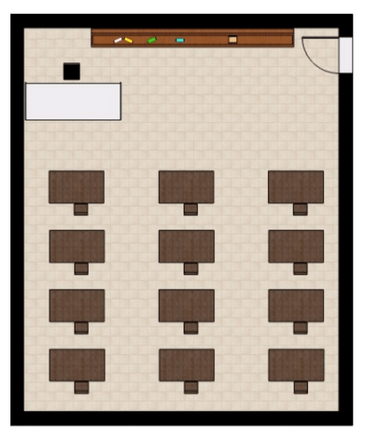 Disponível em: https://novaescola.org.br/plano-de-aula/1734/explorando-a-sala-de-aula. Acesso em 01 de ago. de 2020.1 - Carol é aluna mais próxima da porta e Pedro senta bem em frente à mesa da professora.Faça o que se pede:Circule de vermelho a carteira de Aninha.Circule de azul a carteira de Marcos.2 - Localize as carteiras onde sentam os estudantes de acordo com as orientações a seguir.Cauê senta-se atrás do Daniel.Maria é aluna que senta mais longe da professora.Daniel senta-se ao lado de Bruno.Amanda senta-se atrás de Aninha.Bruno se senta entre Ana e Daniel.Aninha senta-se próxima a porta.3 - Observe a figura a seguir.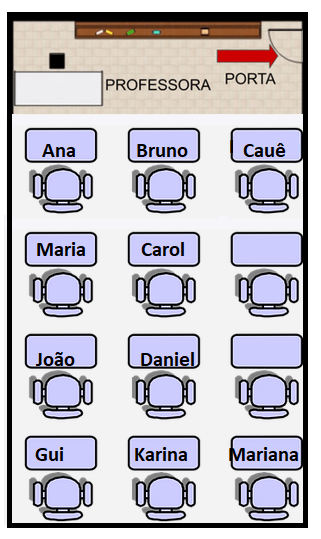 Complete as frases de acordo com essa figura.  ________________  está sentada atrás de Ana. _________________ senta-se à frente  de Carol.  _______________ e Bruno sentam-se em frente ao quadro. sendo que _______________ senta-se mais próximo a porta.  _____________ senta-se mais longe da professora e ao seu lado senta-se _________________.  ____________ senta-se bem próxima a professora e ao lado de _________________________.4 - Observando a tabela a seguir podemos constatar que a figura que representa a nuvem está na posição B2.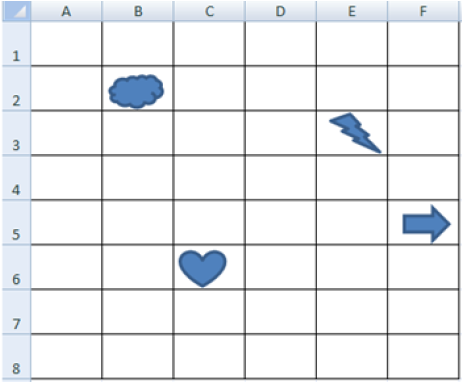 Disponível em: https://drive.google.com/file/d/1ypB1UusUea3IDkeqn4dbeZ84QyA7Ko51/view. Acesso em 03 de Ago. de 2020. (Adaptado)Agora responda:Qual a posição da figura que representa o coração? _____________________Qual a posição da figura que representa a seta? ________________________ Qual a posição da figura que representa o raio? _________________________5 - Observe abaixo o mapa de um zoológico. 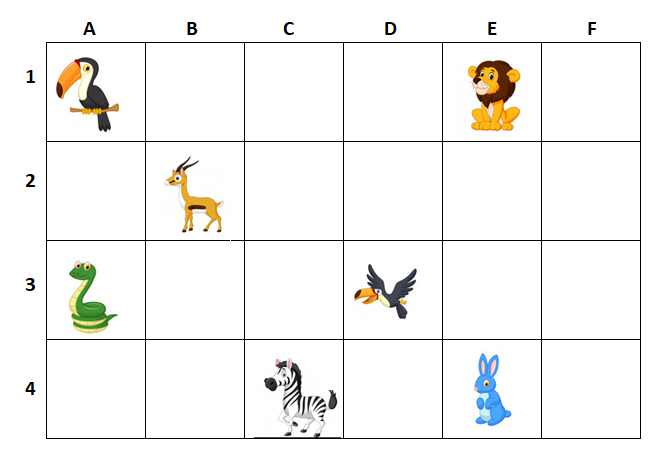 Fonte: o autorNesse mapa, as letras das linhas e os números das colunas indicam a localização da área onde vive cada tipo de animal. Uma pesquisa mostrou que a área mais visitada do zoológico é a do leão. Qual é a localização da área destinada animal? __________________________________________6 - Observe na figura abaixo, o caminho percorrido por André. Ele saiu do ponto A e  chegou ao ponto B.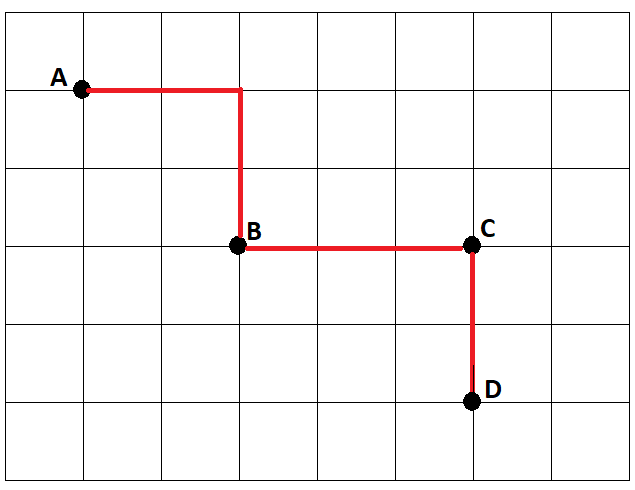 Como ele fez para chegar ao ponto B? _________________________________7 - Veja, na figura abaixo, o trajeto que Caio percorreu para ir de sua casa até a escola.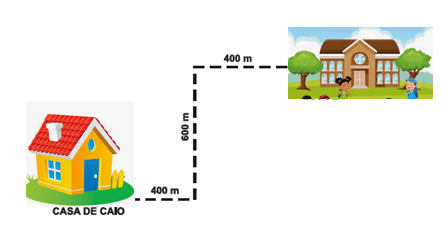 Disponível em: https://pt.vecteezy.com/arte-vetorial/654616-de-volta-aos-desenhos-animados-das-criancas-da-escola. Acesso em 03 de Ago. de 2020. (Adaptado)De acordo com essa figura, qual foi o trajeto que Caio fez?  _________________________________III - RESPOSTAS: 1. 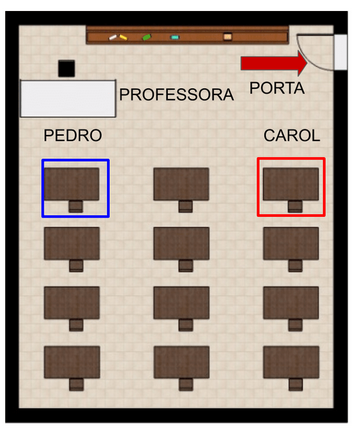 2. 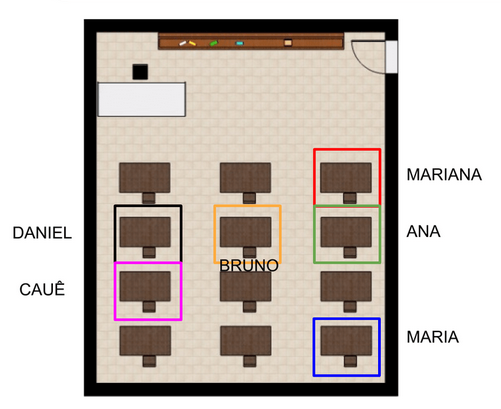 3. Uma possível resposta é:Maria está sentada atrás de Ana.Bruno senta-se à frente de Carol.Cauê e Bruno sentam-se em frente ao quadro. Sendo que Cauê senta-se mais próximo a porta.Mariana senta-se mais longe da professora e ao seu lado senta-se Karina.Ana senta-se bem próxima a professora e ao lado de Bruno.4. A posição da figura que representa o coração é C6.A posição da figura que representa a seta é F5.A posição da figura que representa o raio é E3.5. A localização da área destinada ao leão é E1.6. Avançou 5, girou para a direita, avançou 3.7. Andou 400 metros, virar à esquerda; andar 600 metros, virar à direita; andar mais 400 metros.3º ANO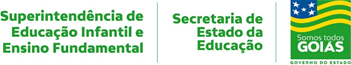 MATEMÁTICAPERÍODO DE REVISÃO – 2ª SEMANAPERÍODO DE REVISÃO – 2ª SEMANAHabilidades Essenciais: (EF03MA12-A) Descrever posição, trajetos, mudanças de direção e sentido, oralmente, com uso da linguagem materna e de vocabulário geométrico.Habilidades Essenciais: (EF03MA12-A) Descrever posição, trajetos, mudanças de direção e sentido, oralmente, com uso da linguagem materna e de vocabulário geométrico.Nome: Nome: Unidade Escolar:Unidade Escolar: